Self Isolation WorkWeek Beginning: 07/12/2020Year Group: Year OnePhonics: 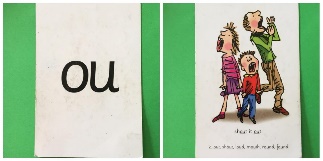 
Maths: Writing: 